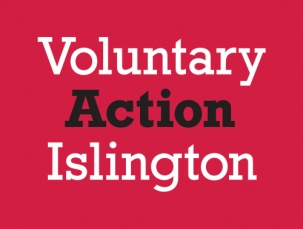 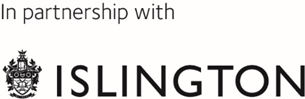 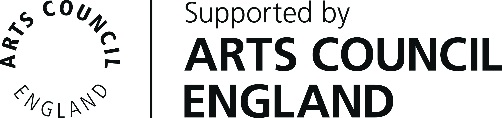 Booking FormMeet the FundersThe Arts Council England & Islington CouncilTuesday 23rd April 20192.00pm – 4.15pmReturn to: advice@vai.org.uk or Voluntary Action Islington, 200a Pentonville Road, London, N1 9JP.Name/s of attendeesOrganisationAddress including post codePhone NumberEmail